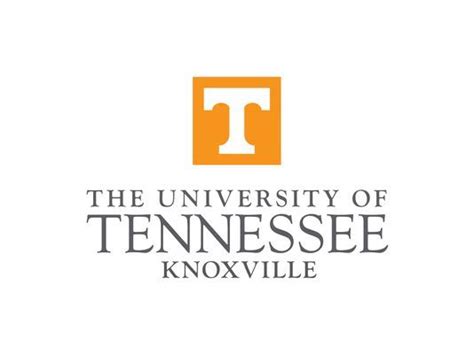 UTCSW Field Supervision AgendaStudent Name:  Field Instructor Name:  Date of supervision:  Students are required to create agendas for weekly supervision and to share those agendas with their field instructor.  Agendas must include some of the 9 items below, and students may add to this agenda as needed.  Students are encouraged to take notes from supervision, particularly noting feedback from the Field Instructor.  Students should keep a copy of the agendas and supervision feedback in a file for future reference.The Field Liaison, Field Coordinator or Field Instructor may access agendas as needed.Issues, concerns or questions I’d like to discuss today (including any ethical dilemmas): Competencies I have worked on this week (record progress in Learning Plan):Things I’m learning in class that are relevant to what I’ve learned this week in field:Opportunities for growth identified by both student and field instructor:The best learning experience(s) I have had at field this week:The most challenging experience(s) at field this week:Ways that I’ve participated in self-care this week:  Ideas, plans or assignments for next week: Discuss upcoming field due dates and record hours on timesheet.  